Об утверждении Порядка администрирования доходов бюджетасельского поселения  Енгалышевский  сельсовет муниципального района Чишминский район Республики Башкортостан, администрируемых администрацией сельского поселения Енгалышевский сельсовет  муниципального района Чишминский район Республики БашкортостанВ соответствии с положениями Бюджетного кодекса Российской Федерации и руководствуясь п.6 ст.43  Федерального закона  Российской Федерации № 131-ФЗ от 06 октября 2003 года «Об общих принципах организации местного самоуправления в Российской Федерации», постановляю:Утвердить Порядок администрирования доходов бюджета сельского поселения Енгалышевский сельсовет муниципального района Чишминский район Республики Башкортостан, администрируемых  администрацией сельского поселения Енгалышевский сельсовет муниципального района Чишминский район Республики Башкортостан.Координацию деятельности сельского поселения Енгалышевский сельсовет муниципального района Чишминский район Республики Башкортостан по администрированию доходов бюджета сельского поселения Енгалышевский сельсовет муниципального района Чишминский район Республики Башкортостан, администрируемых  администрацией сельского поселения Енгалышевский сельсовет муниципального района Чишминский район Республики Башкортостан, возложить на специалиста 1 категории  администрации сельского поселения Енгалышевский сельсовет муниципального района Чишминский район Республики Башкортостан Анисимову Людмилу Александровну.Признать утратившим силу постановление главы администрации сельского поселения Енгалышевский сельсовет муниципального района Чишминский район Республики Башкортостан  от 20 декабря 2012 года № 44 «О порядке администрирования доходов бюджета сельского поселения Енгалышевский сельсовет муниципального района Чишминский район Республики Башкортостан» со всеми внесенными изменениями и дополнениями;4. Контроль за исполнением настоящего постановления оставляю за собой.5. Настоящее постановление вступает в силу с 1 января 2015 года.Глава сельского поселения				                           В.В. ЕрмолаевУтвержденпостановлением главы сельского поселения Енгалышевский сельсовет муниципального районаЧишминский районот 24 декабря 2014 г. №  40Порядокадминистрирования доходов бюджета сельского поселения  Енгалышевский сельсовет муниципального района Чишминский район Республики Башкортостан, администрируемых администрацией сельского поселения Енгалышевский сельсовет муниципального района Чишминский район Республики БашкортостанОбщие положения.Администрация сельского поселения Енгалышевский сельсовет муниципального района Чишминский район Республики Башкортостан (далее – администрация) осуществляет функции администратора доходов бюджета сельского поселения Енгалышевский сельсовет муниципального района Чишминский район Республики Башкортостан (далее – сельское поселение). В соответствии с положениями Бюджетного кодекса Российской Федерации администраторы доходов бюджета осуществляют контроль за правильностью исчисления, полнотой и своевременностью уплаты, начисление, учет, взыскание и принятие решений о возврате (зачете) излишне уплаченных (взысканных) платежей, пеней и штрафов по ним, являющихся доходами бюджета бюджетной системы Российской Федерации, если иное не установлено Бюджетным кодексом Российской Федерации.Перечень администрируемых администрацией доходов бюджета сельского поселенияВ целях осуществления функций администратора доходов бюджета сельского поселения, администрируемых  администрацией, закрепить доходы за управляющим делами администрации Корнилаевой Татьяной Борисовной и специалистом 1 категории сельского поселения  Енгалышевский сельсовет муниципального района Чишминский район Республики Башкортостан Анисимовой Людмилой Александровной (далее – исполнитель) согласно приложению 1 к настоящему Порядку.  В рамках бюджетного процесса исполнитель:  -  осуществляет мониторинг, контроль, анализ и прогнозирование поступлений средств бюджета сельского поселения; - определяет проект перечня доходов бюджета сельского поселения, подлежащих закреплению за  администрацией на очередной финансовый год;-  осуществляет возврат поступлений из бюджета и уточнение вида и принадлежности невыясненных поступлений; - определяет информацию о первичных документах, необходимую для принятия обязательств по начислению администрируемых администрацией доходов.Порядок возврата доходов из бюджета сельского поселения.Заявление о возврате излишне уплаченной суммы может быть подано в течение трех лет со дня уплаты указанной суммы.Для возврата излишне уплаченной суммы плательщик представляет в администрацию заявление о возврате излишне уплаченной суммы (далее – заявление на возврат) в письменной форме с указанием информации  и приложением документов согласно приложению 2 к настоящему Порядку. Возврат излишне уплаченной суммы производится в течение 30 дней со дня регистрации указанного заявления в администрации.Поступившее заявление на возврат от юридического или физического лица (далее – заявитель) направляется на рассмотрение исполнителю.Исполнитель в течение 3 рабочих дней со дня поступления заявления на возврат производит проверку правильности адресации документов на возврат и проверяет факт поступления в бюджет сельского поселения суммы, подлежащей возврату. В том случае, когда администратором платежа, подлежащего возврату, является не администрация или указанная сумма не поступила в бюджет сельского поселения, исполнитель, не позднее 30 дней со дня регистрации заявления на возврат в администрации, подготавливает письмо заявителю за подписью руководителя –  главы Администрации сельского поселения (далее - руководитель) об отказе в возврате излишне уплаченной суммы в бюджет сельского поселения с указанием причины отказа. В случае отсутствия указанных обстоятельств исполнитель проверяет документы, поступившие от заявителя, и в случае возникновения вопросов или отсутствия какой-либо информации, необходимой для проведения возврата, отправляет запрос заявителю (письменно или по телефону) для подготовки пакета необходимых документов.В случае отказа заявителя в представлении необходимых для  проведения возврата документов или информации исполнитель подготавливает письмо заявителю за подписью руководителя об отказе в возврате излишне  уплаченной суммы в бюджет муниципального район сельского поселения с указанием причины отказа и приложением расчетных документов, представленных заявителем.В случае отсутствия оснований для отказа в возврате излишне уплаченной суммы исполнитель: а) формирует Заключение администратора доходов бюджета о возврате излишне уплаченной суммы платежа (приложение 3 к настоящему Порядку) и Заявку на возврат по форме, установленной Федеральным казначейством;        б) Заключение администратора доходов бюджета о возврате излишне уплаченной суммы платежа, Заявку на возврат (с приложением пакета документов на возврат, поступивших от заявителя) направляет на подпись руководителю;в) направляет Заявку на возврат в электронном виде  в Управление Федерального казначейства по Республике Башкортостан.г) в течение 5 дней со дня получения выписки из Управления Федерального казначейства по Республике Башкортостан о перечислении указанных сумм на счет заявителя сообщает в письменной форме заявителю о произведенном возврате.Контроль за исполнением Заявок на возврат, направленных в Управление Федерального казначейства по Республике Башкортостан, возлагается на  исполнителя.Порядок уточнения (зачет) невыясненных поступлений.После получения из Управления Федерального казначейства по Республике Башкортостан по электронной почте выписки из сводного реестра поступлений и выбытий средств бюджета сельского поселения, исполнитель в течение 10 рабочих дней:а) уточняет реквизиты платежного документа на перечисление платежей в бюджет, отнесенных к невыясненным поступлениям;б) оформляет уведомление об уточнении вида и принадлежности платежа (далее – уведомление) по форме, установленной Федеральным казначейством;в) направляет оформленное на бумажном носителе уведомление на утверждение руководителю.Не позднее 11-го рабочего дня представления перечня платежей в бюджет, отнесенных к невыясненным поступлениям, исполнитель направляет уведомление в электронном виде в Управление Федерального казначейства по Республике Башкортостан.Контроль за исполнением уведомлений, направленных в Управление Федерального казначейства по Республике Башкортостан, возлагается на исполнителя.Уточнение вида и принадлежности поступлений по доходам (зачет) по соответствующему письму плательщика осуществляется в порядке, аналогичном порядку уточнения вида и принадлежности невыясненных поступлений, предусмотренному настоящим пунктом.Заключительные положенияХранение документов, связанных с оформлением возвратов поступлений из бюджета и уточнением невыясненных поступлений по доходам, поступившим на балансовый счет № 40101 Управления Федерального казначейства по Республике Башкортостан, осуществляется исполнителем.  Исполнитель ежемесячно до 10 числа месяца, следующего за отчетным, проводит сверку данных с Управлением Федерального казначейства по Республике Башкортостан по поступлениям доходов на балансовый счет № 40101. Приложение 1 к порядку администрирования доходов бюджета сельского поселенияЕнгалышевский сельсовет Доходы бюджета сельского поселения Енгалышевский сельсовет муниципального района Чишминский район Республики Башкортостан, закрепляемые за администрацией сельского поселения  Енгалышевский сельсовет муниципального района Чишминский район Республики БашкортостанПриложение 2 к порядку администрирования доходов бюджета сельского поселения Енгалышевский сельсоветПЕРЕЧЕНЬдокументов, необходимых для проведениявозврата поступлений из бюджета Для физических лиц: 1.	Заявление физического лица с просьбой о возврате денежных средств с указанием следующей информации: полное имя, отчество и фамилия физического лица; домашний адрес, телефон;	 паспортные данные: номер, серия, кем и когда выдан; социальный номер (ИНН); лицевой счет плательщика, открытый в кредитном учреждении (куда следует зачислить возвращаемые денежные средства); реквизиты кредитного учреждения, где открыт лицевой счет плательщика: наименование кредитного учреждения, корреспондентский счет, БИК, расчетный счет;сумму возврата прописью и цифрами (в руб., коп.).2. Платежный документ об уплате денежных средств в бюджет.3. Документ, служащий основанием для возврата излишне уплаченных денежных средств (решение суда, документы, подтверждающие дважды оплаченные платежи в бюджет, иные документы).Для юридических лиц: 1. Заявление юридического  лица с просьбой о возврате денежных средств с указанием следующей информации:          полное наименование юридического лица;           почтовый адрес юридического лица, телефон;ИНН (идентификационный номер налогоплательщика) и КПП (код причины постановки на учет) юридического лица;          номер расчетного счета, реквизиты кредитного учреждения,  где открыт расчетный счет: наименование кредитного учреждения, корреспондентский счет, БИК;          сумму возврата прописью и цифрами (в руб., коп.).2. Копию платежного поручения о перечислении в бюджет суммы платежа, подлежащей возврату, подписанного главным бухгалтером и заверенного печатью юридического лица. 3.	Документ, служащий основанием для возврата излишне уплаченных денежных средств (решение суда, документы, подтверждающие дважды оплаченные платежи в бюджет, иные документы).Приложение 3к порядку администрирования доходов бюджета сельского поселения Енгалышевский сельсовет                     СОГЛАСОВАНО:Глава администрации сельского поселения Енгалышевский сельсовет муниципального района Чишминский район Республики Башкортостан______________________(Ф.И.О.)  «____»____________201_г.ЗАКЛЮЧЕНИЕадминистратора доходов бюджетао возврате излишне уплаченной суммы платежаАдминистратор доходов бюджета – администрация сельского поселения Енгалышевский сельсовет муниципального района Чишминский район Республики Башкортостан 	Плательщик____________________________________________________                           (наименование учреждения, организации)/(фамилия, имя, отчество физического лица)______________________________________________________________ ИНН плательщика __________________					КПП плательщика __________________					Паспортные данные плательщика _________________________________                                                                 (номер и серия паспорта, кем и когда выдан)______________________________________________________________На основании заявления плательщика от ___ ____________ № ___ и представленных материалов проведена проверка документов и установлено наличие излишне уплаченной суммы в бюджет сельского поселения Енгалышевский сельсовет муниципального района Чишминский район Республики Башкортостан в размере ____________________________________________рублей______копеек                                                                                               (сумма прописью)По результатам проверки принято решение о возврате плательщику указанной суммы. Специалист 1 категории    _______________________________________	                        (подпись)                                (Ф.И.О.)Баш[ортостан Республика]ыШишм^ районыМУНИЦИПАЛЬ РАЙОНЫныЕнгалыш ауыл СОВЕТЫауыл биЛ^м^е хакимите452156, Енгалыш  ауылы, Манаева урам, 13тел.:2-84-41, 2-84-42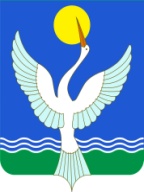 АДМИНИСТРАЦИЯСЕЛЬСКОГО ПОСЕЛЕНИЯЕнгалышевский сельсоветМУНИЦИПАЛЬНОГО РАЙОНАЧишминскИЙ районРеспублики Башкортостан452156, с.Енгалышево,  ул. Манаева, 13тел.: 2-84-41, 2-84-42      [арар   24 декабрь 2014 й.     № 40    ПОСТАНОВЛЕНИЕ       24 декабря 2014 г.Код бюджетной классификацииНаименование доходаОтветственные исплнители791 1 08 04020 01 1000 110Государственная пошлина за совершение нотариальных действий должностными лицами органов местного самоуправления, уполномоченными в соответствии с законодательными актами Российской Федерации на совершение нотариальных действийУправляющий делами 791 1 13 01995 10 0000 130Прочие доходы от оказания платных услуг (работ) получателями средств бюджетов сельских поселенийУправляющий делами, специалист 1 категории791 1 13 02065 10 0000 130Доходы, поступающие в порядке возмещения расходов, понесенных в связи с эксплуатацией  имущества сельских поселенийспециалист 1 категории791 1 13 02995 10 0000 130Прочие доходы от компенсации затрат  бюджетов сельских поселенийспециалист 1 категории791 1 16 23051 10 0000 140Доходы от возмещения ущерба при возникновении страховых случаев по обязательному страхованию гражданской ответственности, когда выгодоприобретателями выступают получатели средств бюджетов сельских поселенийспециалист 1 категории791 1 16 23052 10 0000 140Доходы от возмещения ущерба при возникновении иных страховых случаев, когда выгодоприобретателями выступают получатели средств бюджетов сельских поселенийспециалист 1 категории791 1 16 32000 10 0000 140Денежные   взыскания,   налагаемые    в                                возмещение   ущерба,   причиненного   в результате незаконного  или  нецелевого использования  бюджетных   средств   (в части бюджетов сельских поселений)специалист 1 категории791 1 16 90050 10 0000 140Прочие поступления от денежных взысканий (штрафов) и иных сумм в возмещение ущерба, зачисляемые в бюджеты сельских  поселенийспециалист 1 категории791 1 17 01050 10 0000 180Невыясненные поступления, зачисляемые в бюджеты сельских поселенийспециалист 1 категории791 1 17 05050 10 0000 180Прочие неналоговые доходы бюджетов сельских поселенийспециалист 1 категории791 1 17 14030 10 0000 180Средства самообложения граждан, зачисляемые в бюджеты сельских поселенийспециалист 1 категории791 2 02 01001 10 0000 151Дотации бюджетам сельских поселений на выравнивание бюджетной обеспеченностиспециалист 1 категории791 2 02 01003 10 0000 151Дотации бюджетам сельских поселений на поддержку мер по обеспечению сбалансированности бюджетовспециалист 1 категории791 2 02 02041 10 0000 151Субсидии бюджетам сельских поселений на строительство, модернизацию, ремонт и содержание автомобильных дорог общего пользования, в том числе дорог в поселениях (за исключением автомобильных дорог федерального значения)специалист 1 категории791 2 02 02077 10 0000 151Субсидии бюджетам сельских поселений на бюджетные инвестиции в объекты капитального строительства собственности муниципальных образованийспециалист 1 категории791 2 02 02077 10 0007 151Субсидии бюджетам сельских поселений на софинансирование капитальных вложений в объекты муниципальной собственностиспециалист 1 категории791 2 02 02088 10 0001 151Субсидии бюджетам сельских поселений на обеспечение мероприятий по капитальному ремонту многоквартирных домов за счет средств, поступивших от государственной корпорации Фонд содействия реформированию жилищно-коммунального хозяйстваспециалист 1 категории791 2 02 02088 10 0002 151Субсидии  бюджетам  сельских поселений   на обеспечение мероприятий по переселению граждан из аварийного  жилищного  фонда  за  счет   средств, поступивших от государственной  корпорации  Фонд содействия  реформированию  жилищно-коммунального хозяйстваспециалист 1 категории791 2 02 02088 10 0004 151Субсидии бюджетам сельских поселений на обеспечение мероприятий по переселению граждан из аварийного жилищного фонда с учетом необходимости развития малоэтажного жилищного строительства за счет средств, поступивших от государственной корпорации – Фонда содействия реформированию жилищно-коммунального хозяйстваспециалист 1 категории791 2 02 02089 10 0001 151Субсидии  бюджетам сельских  поселений   на обеспечение мероприятий по  капитальному  ремонту многоквартирных домов за счет средств бюджетовспециалист 1 категории791 2 02 02089 10 0002 151Субсидии  бюджетам  сельских поселений   на обеспечение мероприятий по переселению граждан из аварийного  жилищного  фонда  за   счет   средств бюджетовспециалист 1 категории791 2 02 02089 10 0004 151Субсидии  бюджетам   сельских поселений   на обеспечение мероприятий по переселению граждан из аварийного  жилищного  фонда с учетом необходимости развития малоэтажного жилищного строительства за   счет   средств бюджетовспециалист 1 категории791 2 02 02102 10 0000 151Субсидии бюджетам сельских поселений на  закупку автотранспортных  средств  и коммунальной техникиспециалист 1 категории791 2 02 02102 10 0007 151Субсидии бюджетам сельских поселений на закупку автотранспортных средств и коммунальной техникиспециалист 1 категории791 2 02 02109 10 0000 151Субсидии бюджетам сельских поселений на проведение капитального ремонта многоквартирных домовспециалист 1 категории791 2 02 02999 10 7104 151Прочие субсидии бюджетам сельских поселений на реализацию республиканской адресной программы по проведению капитального ремонта многоквартирных домов на 2010 годспециалист 1 категории791 2 02 02999 10 7105 151Прочие субсидии бюджетам сельских поселений   на софинансирование  расходов по подготовке объектов жилищно-коммунального хозяйства к работе в осенне-зимний периодспециалист 1 категории791 2 02 02999 10 7111 151Прочие субсидии бюджетам сельских поселений на финансирование комплексной программы Республики Башкортостан «Энергосбережение и повышение энергетической эффективности на 2010-2014 годы»специалист 1 категории791 2 02 02999 10 7112 151Прочие субсидии бюджетам сельских поселений на реализацию республиканской целевой программы «Модернизация систем наружного освещения населенных пунктов Республики Башкортостан» на  2011-2015 годыспециалист 1 категории791 2 02 02999 10 7113 151Прочие субсидии бюджетам сельских поселений на проведение кадастровых работ по межеванию земельных участков в целях их предоставления гражданам, имеющим трех и более несовершеннолетних детей, а также ребенка инвалидаспециалист 1 категории791 2 02 02999 10 7114 151Прочие субсидии бюджетам сельских поселений   на премирование победителей республиканского конкурса «Самое благоустроенное городское (сельское) поселение Республики Башкортостанспециалист 1 категории791 2 02 02999 10 7115 151Прочие субсидии бюджетам сельских поселений на софинансирование комплексных программ  развития систем коммунальной инфраструктурыспециалист 1 категории791 2 02 02999 10 7121 151Прочие субсидии бюджетам сельских поселений на компенсацию платежей граждан за коммунальные услуги в связи с  необходимостью соблюдения ограничений роста совокупной платы за коммунальные услугиспециалист 1 категории791 2 02 03015 10 0000 151Субвенции бюджетам поселений на осуществление первичного воинского учета на территориях, где отсутствуют военные комиссариатыспециалист 1 категории791 2 02 04014 10 0000 151Межбюджетные трансферты, передаваемые бюджетам сельских  поселений из бюджетов муниципальных районов на осуществление части полномочий по решению вопросов местного значения в соответствии с заключенными соглашениямиспециалист 1 категории791 2 02 04025 10 0000 151Межбюджетные трансферты, передаваемые бюджетам сельских поселений на комплектование книжных фондов библиотек  муниципальных образованийспециалист 1 категории791 2 02 04999 10 7501 151Прочие межбюджетные трансферты, передаваемые бюджетам сельских поселений для компенсации дополнительных расходов, возникших в результате решений, принятых органами власти другого уровняспециалист 1 категории791 2 02 04999 10 7502 151Прочие межбюджетные трансферты, передаваемые бюджетам сельских поселений на благоустройство территорий населенных  пунктов сельских поселений специалист 1 категории791 2 02 04999 10 7503 151Прочие межбюджетные трансферты, передаваемые бюджетам  сельских поселений на осуществление дорожной деятельности в границах сельских поселенийспециалист 1 категории791 2 02 04999 10 7505 151Прочие межбюджетные трансферты, передаваемые бюджетам поселений на премирование победителей республиканского конкурса «Лучший многоквартирный дом».специалист 1 категории791 2 02 09054 10 7301 151Прочие безвозмездные поступления в бюджеты сельских поселений от бюджетов муниципальных районовспециалист 1 категории791 2 07 05000 10 0000 180Прочие безвозмездные поступления в бюджеты сельских поселенийспециалист 1 категории791 2 08 05000 10 0000 180Перечисления из бюджетов сельских поселений (в бюджеты поселений) для осуществления возврата (зачета) излишне уплаченных или излишне взысканных сумм налогов, сборов и иных платежей, а также сумм процентов за несвоевременное осуществление такого возврата и процентов, начисленных на излишне взысканные суммыспециалист 1 категории791 2 18 05010 10 0000 151Доходы бюджетов поселений от возврата остатков субсидий, субвенций и иных межбюджетных трансфертов, имеющих целевое назначение, прошлых лет из бюджетов муниципальных районовспециалист 1 категории791 2 18 05010 10 0000 180Доходы бюджетов сельских поселений от возврата бюджетными учреждениями остатков субсидий прошлых летспециалист 1 категории791 2 18 05020 10 0000 151  Доходы бюджетов поселений от возврата остатков субсидий, субвенций и иных межбюджетных трансфертов, имеющих целевое назначение, прошлых лет, из бюджетов государственных внебюджетных фондовспециалист 1 категории791 2 18 05020 10 0000 180Доходы бюджетов сельских поселений от возврата автономными учреждениями остатков субсидий прошлых летспециалист 1 категории791 2 18 05030 10 0000 180Доходы бюджетов сельских поселений от возврата иными организациями остатков субсидий прошлых летспециалист 1 категории791 2 19 05000 10 0000 151Возврат остатков субсидий, субвенций  и иных межбюджетных трансфертов, имеющих целевое назначение, прошлых лет из бюджетов сельских поселенийспециалист 1 категории